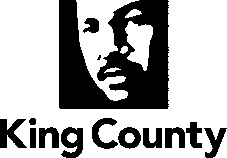 Department of Community and Human ServicesDevelopmental Disabilities Division (KCDDD)School-to-Work (S2W) Models, Partnerships, andAgency Eligibility RequirementsS2W ModelsS2W PartnershipsGeneral ModelGeneral ModelLength of time providing KCDDD- contracted Individual Employment (IE) services  Minimum one yearContract status with KCDDDMonitoring completed. Agency in satisfactory compliance, as determined by KCDDD% of participants served by agency in IE who are competitively employedMeets the current S2W average for participants employed (2014: 58%)Department of Social and Health Services (DSHS), Division of Vocational Rehabilitation (DVR) statusAgency holds and maintains a current DSHS/DVR Community Rehabilitation Program contract for Community Based Assessment, Job Placement, and Intensive Training servicesDistrict ModelDistrict ModelLength of time providing KCDDD-contracted IE services  Minimum one yearLength of time providing General Model S2W servicesMinimum two yearsContract status with KCDDDMonitoring completed. Agency in satisfactory compliance, as determined by KCDDD% of participants served by agency in IE who are competitively employedMeets the current S2W average for participants employed (2014: 58%)DSHS/DVR statusAgency holds and maintains a current DSHS/DVR Community Rehabilitation Program contract for Community Based Assessment, Job Placement, and Intensive Training servicesSchool District stakeholder committee selectionAgency is selected for participation by a School District stakeholder committee.  Agency Collaborative ModelAgency Collaborative ModelLength of time providing KCDDD-contracted IE services  Minimum one yearLength of time providing General Model S2W servicesMinimum two yearsContract status with KCDDDMonitoring completed. Agency in satisfactory compliance, as determined by KCDDD% of participants served in IE with high acuity who are competitively employedMeets the current S2W average for employed participants with high acuity (2014: 41%)DSHS/DVR statusAgency holds and maintains a current DSHS/DVR Community Rehabilitation Program contract for Community Based Assessment, Job Placement, and Intensive Training servicesMemorandum of Agreement (MOA)Agency enters into a KCDDD-approved MOA with other organizations participating in the Agency Collaborative ModelProject SEARCHProject SEARCHLength of time providing KCDDD- contracted IE services  Minimum one yearLength of time providing General Model S2W servicesMinimum two yearsContract status with KCDDDMonitoring completed. Agency in satisfactory compliance, as determined by KCDDD% of participants served by agency in IE who are competitively employedMeets the current S2W average for participants employed (2014: 58%)DSHS/DVR statusAgency holds and maintains a current DSHS/DVR Community Rehabilitation Program contract for Community Based Assessment, Job Placement, and Intensive Training servicesFormal agreement, Project SEARCH licensing agreement, and “model fidelity” Agency enters into a formal agreement with community partners, including school district, DSHS/DVR, and host business, with one partner holding the Project SEARCH licensing agreement and contract. Agency meets all requirements of Project SEARCH to ensure “model fidelity” College PartnershipCollege PartnershipLength of time providing KCDDD-contracted IE services  Minimum one yearLength of time providing General Model S2W servicesMinimum two yearsContract status with KCDDDMonitoring completed. Agency in satisfactory compliance, as determined by KCDDD% of participants served by agency in IE who are competitively employedMeets the current S2W average for participants employed (2014: 58%)DSHS/DVR statusAgency holds and maintains a current DSHS/DVR Community Rehabilitation Program contract for Community Based Assessment, Job Placement, and Intensive Training servicesCollege status and settingAgency must be part of an institution of higher learning and offer some services in college setting